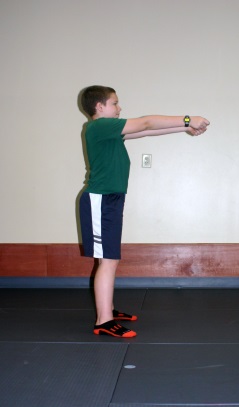 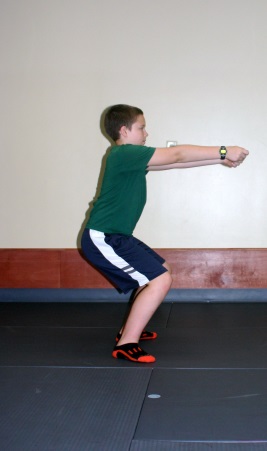 Partner squats – Hold hands out in front 	        Bend knees and lower body down						        Make sure your knees do not go beyond your toes							        Stand up and repeat 10 times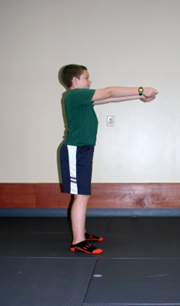 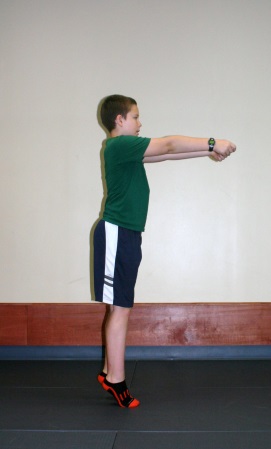 Partner calf raises – Hold hands out in front		Raise your body up onto toes, hold, slowly 							lower back down.  Repeat 10 times, do again 							after doing second set of squats.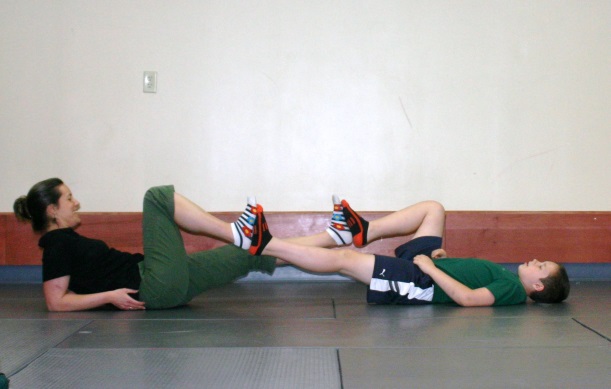 Partner bicycles – Lie on back, place feet against your partners.  Tighten stomach muscles, keeping back flat on floor.  Straighten one leg and bend the other and move your legs together back and forth like you are pedaling a bike – making sure to keep your back flat on ground.   Repeat this 10 times.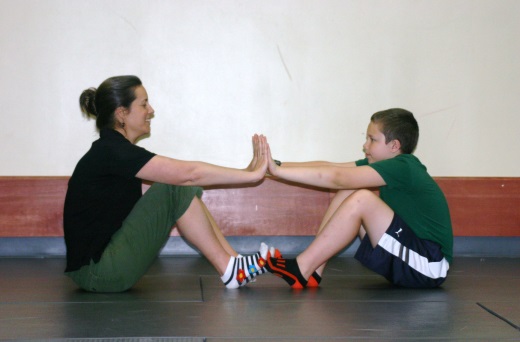 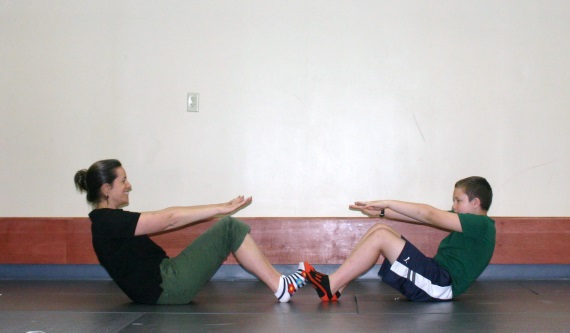 Start in sitting position with hands 		         Slowly lean backwards keeping back straighttouching in front.  				         Repeat 10 times.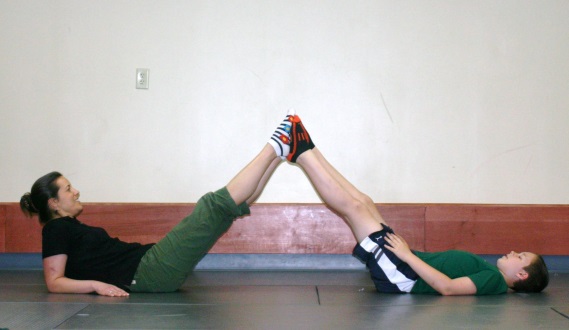 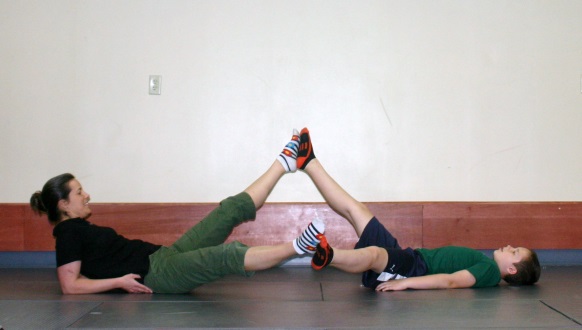 Tick tock – Lie on back with legs straight 	         Together, lower one leg down and out to sideand feet touching.				          Bring back to middle, lower other leg to other side						          Repeat 5 times to each side.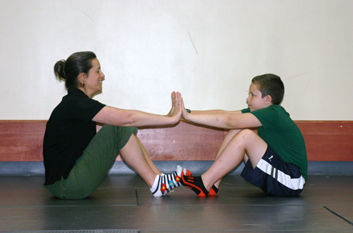 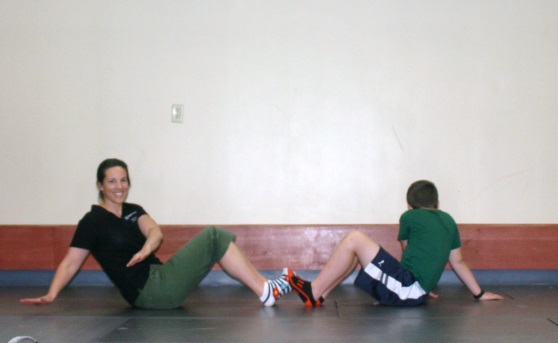 Sit with hands touching out in front		      Tighten stomach muscles, lean back, turn body						       and reach arms to side.  Come back to middle, 						       touch hands, then reach to other side.  						       Repeat  5 times to each side.